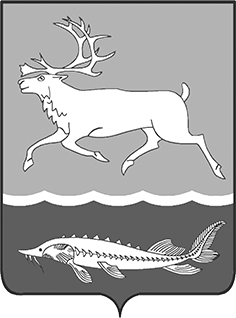 КАРАУЛЬСКИЙ СЕЛЬСКИЙ СОВЕТ ДЕПУТАТОВ  МУНИЦИПАЛЬНОГО ОБРАЗОВАНИЯ«СЕЛЬСКОЕ ПОСЕЛЕНИЕ КАРАУЛ»ТАЙМЫРСКОГО ДОЛГАНО-НЕНЕЦКОГОМУНИЦИПАЛЬНОГО РАЙОНАПОСТАНОВЛЕНИЕот «08» сентября 2016г.                                                                                            № 07-ПО поощрении жителей сельского поселения Караулв связи с празднованием 400-летия со дня образования села КараулНа основании Положения «О наградах и поощрениях муниципального образования «Сельское поселение Караул», утвержденного Решением Совета сельского поселения Караул от 28.03.2007г. № 112, за активную жизненную позицию, добросовестный труд и большой вклад в социально-экономическое развитие с.Караул и в связи с празднованием 400-летия села Караул:ПОСТАНОВЛЯЮ:Присвоить почетное звание «Почетный житель сельского поселения Караул»:Шафееву Алю Спиридоновну, пенсионеру с.Караул;Хромову Ольгу Фёдоровну, пенсионеру с.Караул.Поощрить Почётной грамотой Главы сельского поселения Караул:Боробова Игоря Сергеевича, слесаря по контрольно-измерительным приборам и автоматике теплоснабжения ООО «СКиФ» с.Караул;Ефимову Наталью Дмитриевну, ведущего инспектора КГКУ «Центр занятости населения сельского поселения Караул»;Зонову Ольгу Михайловну, бухгалтера МКУ «Центр по обеспечению хозяйственного обслуживания»;Тёткину Ольгу Александровну, учителя начальных классов ТМКОУ «Караульская средняя школа-интернат»;Соболева Николая Владимировича, рабочего по благоустройству и обслуживанию здания ТМКДОУ «Караульский детский сад».Поощрить Благодарностью Главы сельского поселения Караул:Иванова Владимира Николаевича, машиниста (кочегара) котельной теплоснабжения ООО «СКиФ» с.Караул;Шульц Алексея Владимировича, инженера по ГО и ЧС информационного и транспортного обеспечения МКУ «Центр по обеспечению хозяйственного обслуживания»;Лановую Татьяну Хольмовну, старшую медицинскую сестру КГБУЗ «Таймырская межрайонная больница» Караульский филиал;Ващенко Владимира Васильевича, сторожа Усть-Енисейского районного суда;Киселеву Лилию Петровну, воспитателя интерната ТМКОУ «Караульская средняя школа-интернат»;Ваккер Евгения Олеговича, генерального директора ООО «Сигма – С» - за большой вклад в инфраструктурное развитие села, помощь в благоустройстве, строительстве храма в селе Караул  и в связи с празднованием 400-летия села Караул;Коллектив ООО «Сигма – С» - за большой вклад в инфраструктурное развитие села, помощь в благоустройстве, строительстве храма в селе Караул  и в связи с празднованием 400-летия села Караул. Начальнику финансового отдела Администрации сельского поселения Караул (Эспок Н.П.) профинансировать расходы на мероприятие в сумме 11000 (одиннадцать тысяч) рублей, главному бухгалтеру муниципального казенного учреждения «Центр по обеспечению хозяйственного обслуживания» сельского поселения Караул (Адельгужиной Р.А.) выдать денежные средства в подотчет Гмырко Е.П.5. Контроль за выполнением данного постановления оставляю за собой.Глава  сельского поселения Караул                                                        Д.В.Рудник